Проект О бюджете сельского поселения Старотумбагушевский  сельсовет муниципального района Шаранский район Республики Башкортостан на 2016 год и на плановый период  2017 и 2018 годов.Совет сельского поселения Старотумбагушевский сельсовет муниципального района Шаранский район Республики Башкортостан (далее - сельское поселение) РЕШИЛ:1. Утвердить основные характеристики бюджета сельского поселения на 2016 год:прогнозируемый общий объем доходов бюджета сельского поселения в сумме 2142,3  тыс. рублей;общий объем расходов бюджета сельского поселения в сумме 2142,3  тыс. рублей;дефицит (профицит) бюджета сельского поселения в сумме 0,0 тыс. рублей. 2. Утвердить основные характеристики бюджета сельского поселения на плановый период 2017 и 2018годов:прогнозируемый общий объем доходов бюджета сельского поселения на 2017 год 2088,3 тыс. рублей и на 2018 год в сумме 2100,3 тыс. рублей;общий объем расходов бюджета сельского поселения на 2017 год 2088,3 тыс. рублей, в том числе условно утвержденные расходы в сумме 36,0 тыс. рублей и на 2018 год в сумме 2100,3 тыс. рублей, в том числе условно утвержденные расходы в сумме 72,6 тыс. рублей;дефицит (профицит) бюджета сельского поселения на 2017 год в сумме 0,0 тыс. рублей и на 2018 год в сумме 0,0 тыс. рублей.3. Установить, что при зачислении в бюджет сельского поселения безвозмездных поступлений в виде добровольных взносов (пожертвований) юридических и физических лиц для казенного учреждения, находящегося в ведении соответствующего главного распорядителя средств бюджета сельского поселения, на сумму указанных поступлений увеличиваются бюджетные ассигнования соответствующему главному распорядителю средств бюджета сельского поселения для последующего доведения в установленном порядке до указанного казенного учреждения лимитов бюджетных обязательств для осуществления расходов, соответствующих целям, на достижение которых предоставлены добровольные взносы (пожертвования).4. Утвердить перечень главных администраторов доходов бюджета сельского поселения согласно приложению 1 к настоящему решению.5. Утвердить перечень главных администраторов источников финансирования дефицита бюджета сельского поселения согласно приложению 2 к настоящему решению. 6. Установить поступления доходов в бюджет сельского поселения:1) на 2016 год согласно приложению 3 к настоящему решению;2) на плановый период 2017 и 2018 годов согласно приложению 4 к настоящему решению. Утвердить в общем объеме доходов бюджета сельского поселения объем межбюджетных трансфертов, получаемых из бюджета муниципального района Шаранский район Республики Башкортостан:1) на 2016 год в сумме 1632,9 тыс. рублей;б) на плановый период 2017 год в сумме 1554,9 тыс. рублей и на 2018 год в сумме 1545,9 тыс. рублей.7. Утвердить в пределах общего объема расходов бюджета сельского поселения, установленного пунктом 1 настоящего решения, распределение бюджетных ассигнований сельского поселения: 1) по разделам, подразделам, целевым статьям (муниципальным программам сельского поселения и непрограммным направлениям деятельности), группам видов расходов классификации расходов бюджетов:а) на 2016 год согласно приложению 5 к настоящему решению;б) на плановый период 2017 и 2018 годов согласно приложению 6 к настоящему решению. 2) по целевым статьям (муниципальным программам сельского поселения и непрограммным направлениям деятельности), группам видов расходов классификации расходов бюджетов:а) на 2016 год согласно приложению 7 к настоящему решению;б) на плановый период 2017 и 2018 годов согласно приложению 8 к настоящему решению.8. Утвердить ведомственную структуру расходов бюджета сельского поселения:а) на 2016 год согласно приложению 9 к настоящему решению;б) на плановый период 2017 и 2018 годов согласно приложению 10 к настоящему решению.9. Утвердить общий объем бюджетных ассигнований на исполнение публичных нормативных обязательств на 2016 год в сумме 0,0 тыс. рублей, на 2017 год в сумме 0,0 тыс. рублей и 2018 год в сумме 0,0 тыс. рублей.10. Утвердить резервный фонд администрации сельского поселения на 2016 год в сумме 1,4 тыс. рублей, на 2017 год в сумме 1,4 тыс. рублей и 2018 год в сумме 1,4 тыс. рублей.11. Установить, что решения и иные нормативные правовые акты сельского поселения, предусматривающие принятие новых видов расходных обязательств или увеличение бюджетных ассигнований на исполнение существующих видов расходных обязательств сверх утвержденных в бюджете сельского поселения на 2016 год и на плановый период 2017 и 2018 годов, а также сокращающие его доходную базу, подлежат исполнению при изыскании дополнительных источников доходов бюджета сельского поселения и (или) сокращении бюджетных ассигнований по конкретным статьям расходов бюджета сельского поселения при условии внесения соответствующих изменений в настоящее решение.Проекты решений и иных нормативных правовых актов сельского поселения, требующие введения новых видов расходных обязательств или увеличения бюджетных ассигнований по существующим видам расходных обязательств сверх утвержденных в бюджете  сельского поселения на 2016 год и на плановый период 2017 и 2018 годов либо сокращающие его доходную базу, вносятся только при одновременном внесении предложений о дополнительных источниках доходов бюджета сельского поселения и (или) сокращении бюджетных ассигнований по конкретным статьям расходов бюджета сельского поселения.Администрация сельского поселения не вправе принимать решения, приводящие к увеличению в 2016 – 2018 годах численности муниципальных служащих сельского поселения и работников организаций бюджетной сферы.12. Утвердить, что из бюджета сельского поселения выделяются в бюджет муниципального района Шаранский район Республики Башкортостан межбюджетные трансферты на осуществление части полномочий по решению вопросов местного значения в соответствии с заключенными соглашениями:1) на 2016 год согласно приложению 11 к настоящему решению;2) на плановый период 2017 и 2018 годы согласно приложению 12 к настоящему решению.13. Установить предельный объем муниципального долга сельского поселения на 2016 год в сумме 0,0 тыс. рублей, на 2017 год в сумме 0,0 тыс. рублей и на 2018 год в сумме 0,0 тыс. рублей. Установить верхний предел муниципального долга сельского поселения на 1 января 2017 года в сумме 0,0 тыс. рублей, на 1 января 2018 года в сумме 0,0 тыс. рублей и на 1 января 2019 года в сумме 0,0 тыс. рублей, в том числе верхний предел муниципального долга по муниципальным гарантиям на 1 января 2017 года в сумме 0,0 тыс. рублей, на 1 января 2018 года в сумме 0,0 тыс. рублей и на 1 января 2019 года в сумме 0,0 тыс. рублей.14. Установить, что остатки средств бюджета сельского поселения по состоянию на 1 января   2016 года в объеме  не более одной  двенадцатой общего объема расходов бюджета сельского поселения текущего финансового года направляются Администрацией сельского поселения на покрытие временных кассовых разрывов, возникающих в ходе исполнения бюджета сельского поселения.15. Настоящее решение вступает в силу с 1 января 2016 года и подлежит официальному опубликованию не позднее 10 дней после его подписания в установленном порядке.Глава сельского поселенияСтаротумбагушевский сельсоветмуниципального района Шаранский район Республики Башкортостан:                                                        И.Х. Бадамшинд. Старотумбагушево_______ 2015 года№ _____Перечень главных администраторов доходов бюджета сельского поселения Старотумбагушевский сельсовет муниципального района Шаранский район Республики Башкортостан<1> В части доходов, зачисляемых в бюджет сельского поселения Старотумбагушевский сельсовет Шаранского района  Республики Башкортостан в пределах компетенции главных администраторов доходов бюджета поселения Старотумбагушевский сельсовет Шаранского района Республики Башкортостан.<2> Администраторами доходов бюджета сельского поселения Старотумбагушевский сельсовет муниципального района Шаранский район Республики Башкортостан по подстатьям, статьям, подгруппам группы доходов «2 00 00000 00 – безвозмездные поступления» в части доходов от возврата остатков субсидий, субвенций и иных межбюджетных трансфертов, имеющих целевое назначение, прошлых лет (в части доходов, зачисляемых в бюджет сельского поселения Старотумбагушевский сельсовет муниципального района Шаранский район Республики Башкортостан) являются уполномоченные органы местного самоуправления поселения, а также созданные ими казенные учреждения, предоставившие соответствующие межбюджетные трансферты.Администраторами доходов бюджета сельского поселения  Старотумбагушевский сельсовет муниципального района Шаранский район Республики Башкортостан по подстатьям, статьям, подгруппам группы доходов «2 00 00000 00 – безвозмездные поступления» являются уполномоченные органы местного самоуправления поселения, а также созданные ими казенные учреждения, являющиеся получателями указанных средств.Перечень главных администраторов источников финансирования дефицита бюджета сельского поселения Старотумбагушевский сельсовет муниципального района Шаранский район Республики БашкортостанПриложение 3к решению Совета сельского поселения Старотумбагушевский сельсовет муниципального района Шаранский район Республики Башкортостан от ________ 2015 года № ___ «О бюджете сельского поселения Старотумбагушевский сельсовет муниципального района Шаранский район Республики Башкортостан на 2016 год и на плановый период 2017 и 2018 годов»Поступления доходов в бюджет сельского поселения Старотумбагушевский сельсовет муниципального района Шаранский район Республики Башкортостан на 2016 год(тыс. рублей)Глава сельского поселенияСтаротумбагушевский сельсовет                                          Бадамшин И.Х.Приложение 4к решению Совета сельского поселения Старотумбагушевский сельсовет муниципального района Шаранский район Республики Башкортостан от ________ 2015 года № ________ «О бюджете сельского поселения Старотумбагушевский сельсовет муниципального района Шаранский район Республики Башкортостан на 2016 год и на плановый период 2017 и 2018 годов»Поступления доходов в бюджет сельского поселения Старотумбагушевский сельсовет муниципального района Шаранский район Республики Башкортостан на плановый период 2017 и 2018 годов(тыс. рублей)Глава сельского поселенияСтаротумбагушевский сельсовет                                        Бадамшин И.Х.Распределение бюджетных ассигнований сельского поселения Старотумбагушевский сельсовет муниципального района Шаранский район Республики Башкортостан на 2016 год по разделам, подразделам, целевым статьям (программам сельского поселения и непрограммным направлениям деятельности), группам видов расходов классификации расходов (тыс. рублей)Распределение бюджетных ассигнований сельского поселения Старотумбагушевский сельсовет муниципального района Шаранский район Республики Башкортостан на  плановый период 2017 и 2018 годов по разделам, подразделам, целевым статьям (программам сельского поселения и непрограммным направлениям деятельности), группам видов расходов классификации расходов (тыс. рублей)Распределение бюджетных ассигнований сельского поселения Старотумбагушевский сельсовет муниципального района Шаранский район Республики Башкортостан на 2016 год по целевым статьям (муниципальным программам сельского поселения и непрограммным направлениям деятельности), группам видов расходов классификации расходов бюджетов(тыс. рублей)Распределение бюджетных ассигнований сельского поселения Старотумбагушевский сельсовет муниципального района Шаранский район Республики Башкортостан на  плановый период 2017 и 2018 годов по целевым статьям (муниципальным программам сельского поселения и непрограммным направлениям деятельности), группам видов расходов классификации расходов бюджетов(тыс. рублей)Ведомственная структура расходов бюджета сельского поселения Старотумбагушевский сельсовет на 2016 год  (тыс. рублей)Ведомственная структура расходов бюджета сельского поселения Старотумбагушевский сельсовет на плановый период 2017 и 2018 годов (тыс. рублей)Межбюджетные трансферты, передаваемые бюджету муниципального района Шаранский район Республики Башкортостан из бюджета сельского поселения на осуществление части полномочий по решению вопросов местного значения на 2016 год в соответствии с заключенными соглашениями(тыс. рублей)Межбюджетные трансферты, передаваемые бюджету муниципального района Шаранский район Республики Башкортостан из бюджета сельского поселения на осуществление части полномочий по решению вопросов местного значения на плановый период 2017 и 2018 годов в соответствии с заключенными соглашениями(тыс. рублей)Башкортостан РеспубликаһыныңШаран районымуниципаль районыныңИске Томбағош  ауыл советыауыл биләмәһе СоветыҮҙәк урамы, 14-се йорт, Иске Томбағош  ауылыШаран районы Башкортостан Республикаһының 452636Тел.(34769) 2-47-19, e-mail:sttumbs@yandex.ruwww.stumbagush.sharan-sovet.ru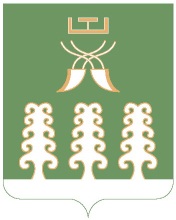 Совет сельского поселенияСтаротумбагушевский сельсоветмуниципального районаШаранский районРеспублики Башкортостанул. Центральная, д.14 д. Старотумбагушево                                     Шаранского района Республики Башкортостан, 452636Тел.(34769) 2-47-19, e-mail:sttumbs@yandex.ru,www.stumbagush.sharan-sovet.ruПриложение 1к решению Совета сельского поселения Старотумбагушевский сельсовет муниципального района Шаранский район Республики Башкортостан от _______ 2015 года № ______ «О бюджете сельского поселения Старотумбагушевский сельсовет муниципального района Шаранский район Республики Башкортостан на 2016 год и на плановый период 2017 и 2018 годов»Код бюджетной классификации Российской Федерации  Код бюджетной классификации Российской Федерации  Наименование главного адми-нистра-торадоходов бюджета  поселения Наименование 123791Администрация сельского поселения Старотумбагушевский сельсовет муниципального района Шаранский район Республики Башкортостан7911 08 04020 01 0000 110Государственная пошлина за совершение нотариальных действий должностными лицами органов местного самоуправления, уполномоченными в соответствии с законодательными актами Российской Федерации на совершение нотариальных действий7911 13 01995 10 0000 130Прочие доходы от оказания платных услуг (работ) получателями средств бюджетов сельских поселений7911 13 02065 10 0000 130Доходы, поступающие в порядке возмещения расходов, понесенных в связи с эксплуатацией имущества сельских поселений7911 13 02995 10 0000 130Прочие доходы от компенсации затрат  бюджетов сельских поселений7911 16 23051 10 0000 140Доходы от возмещения ущерба при возникновении страховых случаев по обязательному страхованию гражданской ответственности, когда выгодоприобретателями выступают получатели средств бюджетов сельских поселений7911 16 23052 10 0000 140Доходы от возмещения ущерба при возникновении иных страховых случаев, когда выгодоприобретателями выступают получатели средств бюджетов сельских поселений7911 16 32000 10 0000 140 Денежные взыскания, налагаемые в возмещение ущерба, причиненного в результате незаконного или нецелевого использования бюджетных средств (в части бюджетов сельских поселений)7911 16 90050 10 0000 140Прочие поступления от денежных взысканий (штрафов) и иных сумм в возмещение ущерба, зачисляемые в бюджеты сельских поселений7911 17 01050 10 0000 180Невыясненные поступления, зачисляемые в бюджеты сельских поселений7911 17 05050 10 0000 180Прочие неналоговые доходы бюджетов сельских поселений7912 00 00000 00 0000 000Безвозмездные поступления <1>Иные доходы бюджета сельского поселения Старотумбагушевский сельсовет муниципального района Шаранский район Республики Башкортостан, администрирование которых может осуществляться главными администраторами доходов бюджета сельского поселения Старотумбагушевский сельсовет муниципального района Шаранский район Республики Башкортостан в пределах их компетенции1 11 03050 10 0000 120Проценты, полученные от предоставления бюджетных кредитов внутри страны за счет средств бюджетов сельских поселений1 11 09015 10 0000 120Доходы от распоряжения правами на результаты интеллектуальной деятельности военного, специального и двойного назначения, находящимися в собственности сельских поселений1 11 09025 10 0000 120Доходы от распоряжения правами на результаты научно-технической деятельности, находящимися в собственности сельских поселений1 11 09045 10 0000 120Прочие поступления от использования имущества, находящегося в собственности сельских поселений (за исключением имущества муниципальных бюджетных и автономных учреждений, а также имущества муниципальных унитарных предприятий, в том числе казенных)1 12 04051 10 0000 120 Плата за использование лесов, расположенных на землях иных категорий, находящихся в  собственности сельских поселений, в части платы по договору купли-продажи лесных насаждений 1 12 04052 10 0000 120 Плата за использование лесов, расположенных на землях иных категорий, находящихся в собственности сельских поселений, в части арендной платы1 13 01995 10 0000 130Прочие доходы от оказания платных услуг (работ) получателями средств бюджетов сельских поселений1 13 02065 10 0000 130Доходы, поступающие в порядке возмещения расходов, понесенных в связи с эксплуатацией имущества сельских поселений1 13 02995 10 0000 130Прочие доходы от компенсации затрат  бюджетов сельских поселений1 14 01050 10 0000 410Доходы от продажи квартир, находящихся в собственности сельских поселений1 14 03050 10 0000 410Средства от распоряжения и реализации конфискованного и иного имущества, обращенного в доходы сельских  поселений (в части реализации основных средств по указанному имуществу1 14 03050 10 0000 440Средства от распоряжения и реализации конфискованного и иного имущества, обращенного в доходы сельских поселений (в части реализации материальных запасов по указанному имуществу)1 14 04050 10 0000 420Доходы от продажи нематериальных активов, находящихся в собственности сельских поселений1 15 02050 10 0000 140Платежи, взимаемые органами местного самоуправления (организациями) сельских поселений за выполнение определенных функций1 16 23051 10 0000 140Доходы от возмещения ущерба при возникновении страховых случаев по обязательному страхованию гражданской ответственности, когда выгодоприобретателями выступают получатели средств бюджетов сельских поселений1 16 23052 10 0000 140Доходы от возмещения ущерба при возникновении иных страховых случаев, когда выгодоприобретателями выступают получатели средств бюджетов сельских поселений1 16 90050 10 0000 140Прочие поступления от денежных взысканий (штрафов) и иных сумм в возмещение ущерба, зачисляемые в бюджеты сельских поселений1 17 01050 10 0000 180Невыясненные поступления, зачисляемые в бюджеты сельских поселений1 17 05050 10 0000 180Прочие неналоговые доходы бюджетов сельских поселений2 00 00000 00 0000 000Безвозмездные поступления <1>, <2>Глава сельского поселенияСтаротумбагушевский сельсоветБадамшин И.Х.Приложение 2к решению Совета сельского поселения Старотумбагушевский сельсовет муниципального района Шаранский район Республики Башкортостан от _______ 2015 года № _______ «О бюджете сельского поселения Старотумбагушевский сельсовет муниципального района Шаранский район Республики Башкортостан на 2016 год и на плановый период 2017 и 2018 годов»Код бюджетной классификации Российской Федерации Код бюджетной классификации Российской Федерации Наименование главного администратора источников финансирования дефицита бюджета сельского поселения главного администратора источниковисточников финансирования дефицита бюджета сельского поселения Наименование главного администратора источников финансирования дефицита бюджета сельского поселения 123791Администрация сельского поселения Старотумбагушевский сельсовет муниципального района Шаранский район Республики Башкортостан79101 05 02 01 10 0000 510Увеличение прочих остатков денежных средств бюджета сельского поселения79101 05 02 01 10 0000 610Уменьшение прочих остатков денежных средств бюджета сельского поселенияГлава сельского поселенияСтаротумбагушевский сельсоветБадамшин И.Х.Код вида, подвида доходов бюджетаНаименованиеСуммаКод вида, подвида доходов бюджетаНаименованиеСумма123Всего2142,31 00 00000 00 0000 000НАЛОГОВЫЕ И НЕНАЛОГОВЫЕ ДОХОДЫ509,41 01 00000 00 0000 000НАЛОГИ НА ПРИБЫЛЬ, ДОХОДЫ20,01 01 02000 01 0000 110Налог на доходы физических лиц20,01 01 02010 01 0000 110Налог на доходы физических лиц с доходов, источником которых является налоговый агент за исключением доходов, в отношении которых исчисление и уплата налога осуществляется в соответствии со статьями 227, 227.1 и 228 Налогового кодекса Российской Федерации20,01 05 00000 00 0000 000НАЛОГИ НА СОВОКУПНЫЙ ДОХОД3,01 05 03000 01 0000 110Единый сельскохозяйственный налог3,01 05 03010 01 0000 110Единый сельскохозяйственный налог3,01 06 00000 00 0000 000НАЛОГИ НА ИМУЩЕСТВО420,01 06 01000 00 0000 110Налог на имущество физических лиц70,01 06 01030 10 0000 110Налог на имущество физических лиц, взимаемый по ставкам, применяемым к объектам налогообложения, расположенным в границах сельских поселений70,01 06 06000 00 0000 110Земельный налог350,01 06 06030 00 0000 110Земельный налог с организаций10,01 06 06033 10 0000 110Земельный налог с организаций, обладающих земельным участком, расположенным в границах сельских поселений10,01 06 06040 00 0000 110Земельный налог с физических лиц340,01 06 06043 10 0000 110Земельный налог с физических, обладающих земельным участком, расположенным в границах сельских поселений340,01 08 00000 00 0000 000ГОСУДАРСТВЕННАЯ ПОШЛИНА4,01 08 04000 01 0000 110Государственная пошлина за совершение нотариальных действий (за исключением действий, совершаемых консульскими учреждениями Российской Федерации)4,01 08 04020 01 0000 110Государственная пошлина за совершение нотариальных действий должностными лицами органов местного самоуправления, уполномоченными в соответствии с законодательными актами Российской Федерации на совершение нотариальных действий4,01 11 00000 00 0000 000ДОХОДЫ ОТ ИСПОЛЬЗОВАНИЯ ИМУЩЕСТВА, НАХОДЯЩЕГОСЯ В ГОСУДАРСТВЕННОЙ И МУНИЦИПАЛЬНОЙ СОБСТВЕННОСТИ62,01 11 05000 00 0000 120Доходы, получаемые в виде арендной либо иной платы за передачу в возмездное пользование государственного и муниципального имущества (за исключением имущества бюджетных и автономных учреждений, а также имущества государственных и муниципальных унитарных предприятий, в том числе казенных)62,01 11 05030 00 0000 120Доходы от сдачи в аренду имущества, находящегося в оперативном управлении органов государственной власти, органов местного самоуправления, государственных внебюджетных фондов и созданных ими учреждений (за исключением имущества бюджетных и автономных учреждений)62,01 11 05035 10 0000 120Доходы от сдачи в аренду имущества, находящегося в оперативном управлении органов управления сельских поселений и созданных ими учреждений (за исключением имущества муниципальных бюджетных и автономных учреждений)62,01 13 00000 00 0000 000ДОХОДЫ ОТ ОКАЗАНИЯ ПЛАТНЫХ УСЛУГ (РАБОТ) И КОМПЕНСАЦИИ ЗАТРАТ ГОСУДАРСТВА0,41 13 01000 00 0000 130Доходы от оказания платных услуг (работ) 0,41 13 01990 00 0000 130Прочие доходы от оказания платных услуг (работ)0,41 13 01995 10 0000 130Прочие доходы от оказания платных услуг (работ) получателями средств бюджетов сельских поселений 0,42 00 00000 00 0000 000БЕЗВОЗМЕЗДНЫЕ ПОСТУПЛЕНИЯ1632,92 02 00000 00 0000 000Безвозмездные поступления от других бюджетов бюджетной системы Российской Федерации1632,92 02 01000 00 0000 151Дотации бюджетам субъектов Российской Федерации и муниципальных образований917,92 02 01001 00 0000 151Дотации на выравнивание бюджетной обеспеченности849,22 02 01001 10 0000 151Дотации бюджетам сельских поселений на выравнивание бюджетной обеспеченности849,22 02 01003 00 0000 151Дотации бюджетам на поддержку мер по обеспечению сбалансированности бюджетов68,72 02 01003 10 0000 151Дотации бюджетам сельских поселений на поддержку мер по обеспечению сбалансированности бюджетов68,72 02 03000 00 0000 151Субвенции бюджетам субъектов Российской Федерации и муниципальных образований65,02 02 03015 00 0000 151Субвенции бюджетам на осуществление первичного воинского учета на территориях, где отсутствуют военные комиссариаты65,02 02 03015 10 0000 151Субвенции бюджетам сельских поселений на осуществление первичного воинского учета на территориях, где отсутствуют военные комиссариаты65,02 02 04000 00 0000 151Иные межбюджетные трансферты650,02 02 04014 00 0000 151Межбюджетные трансферты, передаваемые бюджетам муниципальных образований на осуществление части полномочий по решению вопросов местного значения в соответствии с заключенными соглашениями150,02 02 04014 10 0000 151Межбюджетные трансферты, передаваемые бюджетам поселений из бюджетов муниципальных районов на осуществление части полномочий по решению вопросов местного значения в соответствии с заключенными соглашениями150,02 02 04014 10 7000 151Безвозмездные поступления в бюджеты муниципальных образований150,02 02 04014 10 7300 151Прочие безвозмездные поступления150,02 02 04014 10 7301 151Прочие150,02 02 04999 00 0000 151Прочие межбюджетные трансферты, передаваемые бюджетам 500,02 02 04999 10 0000 151Прочие межбюджетные трансферты, передаваемые бюджетам сельских поселений500,02 02 04999 10 7000 151Безвозмездные поступления в бюджеты муниципальных образований500,02 02 04999 10 7500 151Иные межбюджетные трансферты500,02 02 04999 10 7502 151Межбюджетные трансферты, передаваемые бюджетам на благоустройство территорий населенных пунктов сельских поселений400,02 02 04999 10 7503 151Межбюджетные трансферты, передаваемые бюджетам на осуществление дорожной деятельности в границах сельских поселений100,0Код вида, подвида доходов бюджетаНаименованиеСуммаСуммаКод вида, подвида доходов бюджетаНаименованиеСуммаСуммаКод вида, подвида доходов бюджетаНаименованиеСуммаСуммаКод вида, подвида доходов бюджетаНаименование2017 год2018 годКод вида, подвида доходов бюджетаНаименование2017 год2018 год1234Всего2088,32100,31 00 00000 00 0000 000НАЛОГОВЫЕ И НЕНАЛОГОВЫЕ ДОХОДЫ533,4554,41 01 00000 00 0000 000НАЛОГИ НА ПРИБЫЛЬ, ДОХОДЫ22,024,01 01 02000 01 0000 110Налог на доходы физических лиц22,024,01 01 02010 01 0000 110Налог на доходы физических лиц с доходов, источником которых является налоговый агент за исключением доходов, в отношении которых исчисление и уплата налога осуществляется в соответствии со статьями 227, 227.1 и 228 Налогового кодекса Российской Федерации22,024,01 05 00000 00 0000 000НАЛОГИ НА СОВОКУПНЫЙ ДОХОД3,04,01 05 03000 01 0000 110Единый сельскохозяйственный налог3,04,01 05 03010 01 0000 110Единый сельскохозяйственный налог3,04,01 06 00000 00 0000 000НАЛОГИ НА ИМУЩЕСТВО862,0460,01 06 01000 00 0000 110Налог на имущество физических лиц72,075,01 06 01030 10 0000 110Налог на имущество физических лиц, взимаемый по ставкам, применяемым к объектам налогообложения, расположенным в границах сельских поселений72,075,01 06 06000 00 0000 110Земельный налог370,0385,01 06 06030 00 0000 110Земельный налог с организаций20,025,01 06 06033 10 0000 110Земельный налог с организаций, обладающих земельным участком, расположенным в границах сельских поселений20,025,01 06 06040 00 0000 110Земельный налог с физических лиц350,0360,01 06 06043 10 0000 110Земельный налог с физических, обладающих земельным участком, расположенным в границах сельских поселений350,0360,01 08 00000 00 0000 000ГОСУДАРСТВЕННАЯ ПОШЛИНА4,04,01 08 04000 01 0000 110Государственная пошлина за совершение нотариальных действий (за исключением действий, совершаемых консульскими учреждениями Российской Федерации)4,04,01 08 04020 01 0000 110Государственная пошлина за совершение нотариальных действий должностными лицами органов местного самоуправления, уполномоченными в соответствии с законодательными актами Российской Федерации на совершение нотариальных действий4,04,01 11 00000 00 0000 000ДОХОДЫ ОТ ИСПОЛЬЗОВАНИЯ ИМУЩЕСТВА, НАХОДЯЩЕГОСЯ В ГОСУДАРСТВЕННОЙ И МУНИЦИПАЛЬНОЙ СОБСТВЕННОСТИ62,062,01 11 05000 00 0000 120Доходы, получаемые в виде арендной либо иной платы за передачу в возмездное пользование государственного и муниципального имущества (за исключением имущества бюджетных и автономных учреждений, а также имущества государственных и муниципальных унитарных предприятий, в том числе казенных)62,062,01 11 05030 00 0000 120Доходы от сдачи в аренду имущества, находящегося в оперативном управлении органов государственной власти, органов местного самоуправления, государственных внебюджетных фондов и созданных ими учреждений (за исключением имущества бюджетных и автономных учреждений)62,062,01 11 05035 10 0000 120Доходы от сдачи в аренду имущества, находящегося в оперативном управлении органов управления сельских поселений и созданных ими учреждений (за исключением имущества муниципальных бюджетных и автономных учреждений)62,062,01 13 00000 00 0000 000ДОХОДЫ ОТ ОКАЗАНИЯ ПЛАТНЫХ УСЛУГ (РАБОТ) И КОМПЕНСАЦИИ ЗАТРАТ ГОСУДАРСТВА0,40,41 13 01000 00 0000 130Доходы от оказания платных услуг (работ) 0,40,41 13 01990 00 0000 130Прочие доходы от оказания платных услуг (работ)0,40,41 13 01995 10 0000 130Прочие доходы от оказания платных услуг (работ) получателями средств бюджетов сельских поселений 0,40,42 00 00000 00 0000 000БЕЗВОЗМЕЗДНЫЕ ПОСТУПЛЕНИЯ1554,91545,92 02 00000 00 0000 000Безвозмездные поступления от других бюджетов бюджетной системы Российской Федерации1554,91545,92 02 01000 00 0000 151Дотации бюджетам субъектов Российской Федерации и муниципальных образований904,9895,92 02 01001 00 0000 151Дотации на выравнивание бюджетной обеспеченности893,4820,72 02 01001 10 0000 151Дотации бюджетам сельских поселений на выравнивание бюджетной обеспеченности893,4820,72 02 01003 00 0000 151Дотации бюджетам на поддержку мер по обеспечению сбалансированности бюджетов11,575,22 02 01003 10 0000 151Дотации бюджетам сельских поселений на поддержку мер по обеспечению сбалансированности бюджетов11,575,22 02 04000 00 0000 151Иные межбюджетные трансферты650,0650,02 02 04014 00 0000 151Межбюджетные трансферты, передаваемые бюджетам муниципальных образований на осуществление части полномочий по решению вопросов местного значения в соответствии с заключенными соглашениями150,0150,02 02 04014 10 0000 151Межбюджетные трансферты, передаваемые бюджетам поселений из бюджетов муниципальных районов на осуществление части полномочий по решению вопросов местного значения в соответствии с заключенными соглашениями150,0150,02 02 04014 10 7000 151Безвозмездные поступления в бюджеты муниципальных образований150,0150,02 02 04014 10 7300 151Прочие безвозмездные поступления150,0150,02 02 04014 10 7301 151Прочие150,0150,02 02 04999 00 0000 151Прочие межбюджетные трансферты, передаваемые бюджетам 500,0500,02 02 04999 10 0000 151Прочие межбюджетные трансферты, передаваемые бюджетам сельских поселений500,0500,02 02 04999 10 7000 151Безвозмездные поступления в бюджеты муниципальных образований500,0500,02 02 04999 10 7500 151Иные межбюджетные трансферты500,0500,02 02 04999 10 7502 151Межбюджетные трансферты, передаваемые бюджетам на благоустройство территорий населенных пунктов сельских поселений400,0400,02 02 04999 10 7503 151Межбюджетные трансферты, передаваемые бюджетам на осуществление дорожной деятельности в границах сельских поселений100,0100,0Приложение 5к решению Совета сельскогопоселения Старотумбагушевский сельсовет муниципального района Шаранский район Республики Башкорстан от ________ 2015 года № _______ «О бюджете сельского поселения Старотумбагушевский сельсовет муниципального района Шаранский район Республики Башкортостан на 2016 год и на плановый период 2017 и 2018 годов»НаименованиеРзПрЦсрВрСумма12345ВСЕГО2142,3Общегосударственные вопросы01001199,7Функционирование высшего должностного лица субъекта Российской Федерации и муниципального образования0102412,8Непрограммные расходы01029900000000412,8Глава муниципального образования01029900002030412,8Расходы на выплаты персоналу в целях обеспечения выполнения функций муниципальными органами, казенными учреждениями01029900002030100412,8Функционирование Правительства Российской Федерации, высших исполнительных органов государственной власти субъектов Российской Федерации, местных администраций0104785,5Непрограммные расходы01049900000000785,5Аппараты органов местного самоуправления01049900002040785,5Расходы на выплаты персоналу в целях обеспечения выполнения функций муниципальными органами, казенными учреждениями01049900002040100604,1Закупка товаров, работ и услуг для обеспечения муниципальных нужд01049900002040200178,1Иные бюджетные ассигнования010499000020408003,3Резервные фонды01111,4Непрограммные расходы011199000000001,4Резервные фонды местных администраций011199000075001,4Иные бюджетные ассигнования011199000075008001,4Национальная оборона020065,0Мобилизационная и вневойсковая подготовка020365,0Непрограммные расходы0203990000000065,0Осуществление первичного воинского учета на территориях, где отсутствуют военные комиссариаты, за счет средств федерального бюджета0203990005118065,0Расходы на выплаты персоналу в целях обеспечения выполнения функций муниципальными органами, казенными учреждениями0203990005118010065,0Национальная безопасность и правоохранительная деятельность030010,0Обеспечение пожарной безопасности031010,0Программа сельского поселения «Пожарная безопасность сельского поселения Старотумбагушевский сельсовет муниципального района Шаранский район Республики Башкортостан  со сроком реализации до 2020года»0310190000000010,0Основное мероприятие «Реализация мероприятий по противопожарной охране сельского поселения»0310190012430010,0Мероприятия по развитию инфраструктуры объектов противопожарной службы 0310190012430010,0Закупка товаров, работ и услуг для обеспечения муниципальных нужд0310190012430020010,0Национальная экономика0400250,0Дорожное хозяйство (дорожные фонды)0409250,0Программа «Содержание и ремонт автомобильных дорог в сельском поселении Старотумбагушевский сельсовет муниципального района Шаранский район Республики Башкортостан со сроком реализации до 2020 года»04090900000000250,0Основное мероприятие «Организация выполнения работ по модернизации, содержанию, ремонту автомобильных дорог. Обеспечение безопасности дорожного движения»04090900100000250,0Дорожное хозяйство04090900103150150,0Закупка товаров, работ и услуг для обеспечения муниципальных нужд04090900103150200150,0Мероприятия по благоустройству территорий населенных пунктов и осуществлению дорожной деятельности в границах сельских поселений05030900174040100,0Закупка товаров, работ и услуг для обеспечения муниципальных нужд05030900174040200100,0Жилищно-коммунальное хозяйство0500597,6Коммунальное хозяйство05029,2Программа «Экология и природные ресурсы сельского поселения Старотумбагушевский сельсовет муниципального района Шаранский район Республики Башкортостан на 2016-2020 годы»050213000000009,2Основное мероприятие «Обеспечение жителей сельского поселения водными ресурсами»050213001000009,2Мероприятия в области коммунального хозяйства050213001035609,2Закупка товаров, работ и услуг для обеспечения муниципальных нужд050213001035602007,2Иные бюджетные ассигнования050213001035608002,0Благоустройство0503588,4Программа сельского поселения «Благоустройство территории сельского поселения Старотумбагушевский сельсовет муниципального района Шаранский район Республики Башкортостан со сроком реализации до 2020 года»05032000000000588,4Подпрограмма «Уличное освещение»05032010100000148,4Основное мероприятие «Организация бесперебойного уличного освещения населенных пунктов сельского поселения в темное время суток»05032010100000148,4Мероприятия по благоустройству территорий населенных пунктов05032010106050148,4Закупка товаров, работ и услуг для обеспечения муниципальных нужд05032010106050200148,4Подпрограмма «Мероприятия по благоустройству территорий населенных пунктов сельского поселения»05032030100000440,0Основное мероприятие «Выполнение работ по повышению уровня внешнего благоустройства и санитарного содержания сельского поселения»05032030100000440,0Мероприятия по благоустройству территорий населенных пунктов0503203010605040,0Закупка товаров, работ и услуг для обеспечения муниципальных нужд0503203010605020040,0Мероприятия по благоустройству территорий населенных пунктов и осуществлению дорожной деятельности в границах сельских поселений05032030174040400,0Закупка товаров, работ и услуг для обеспечения муниципальных нужд05032030174040200400,0Физическая культура и спорт 110010,0Физическая культура110110,0Программа «Развитие физической культуры и спорта в сельском поселении Старотумбагушевский сельсовет муниципального района Шаранский район Республики Башкортостан на 2016-2020 годы» 1101120000000010,0Основное мероприятие «Выполнение работ по проведению мероприятий в сфере физической культуры и массового спорта»1101120010000010,0Мероприятия в области физической культуры и спорта1101120014187010,0Закупка товаров, работ и услуг для обеспечения муниципальных нужд1101120014187020010,0Межбюджетные трансферты общего характера бюджетам субъектов Российской Федерации и обеспечения муниципальных образований140010,0Прочие межбюджетные трансферты общего характера140310,0Программа сельского поселения «Снижение рисков и смягчение последствий чрезвычайных ситуаций природного и техногенного характера на территории сельского поселения Старотумбагушевский сельсовет муниципального района Шаранский район Республики Башкортостан со сроком реализации до  2020 года» 1403220000000010,0Основное мероприятие «Выполнение функций по защите населения и территорий от чрезвычайных ситуаций природного и техногенного характера»1403220010000010,0Иные безвозмездные и безвозвратные перечисления1403220017400010,0Межбюджетные трансферты1403220017400050010,0Глава сельского поселения Старотумбагушевский сельсоветмуниципального районаШаранский районРеспублики Башкортостан:Бадамшин И.Х.Приложение 6к решению Совета сельскогопоселения Старотумбагушевский сельсовет муниципального района Шаранский район Республики Башкорстан от ____________ 2015 года № _______  «О бюджете сельского поселения Старотумбагушевский сельсовет муниципального района Шаранский район Республики Башкортостан на 2016 год и на плановый период 2017 и 2018 годов»НаименованиеРзПрЦсрВрСуммаСуммаНаименованиеРзПрЦсрВр2017201812345ВСЕГО2088,32100,32100,3Общегосударственные вопросы01001199,71199,71199,7Функционирование высшего должностного лица субъекта Российской Федерации и муниципального образования0102412,8412,8412,8Непрограммные расходы01029900000000412,8412,8412,8Глава муниципального образования01029900002030412,8412,8412,8Расходы на выплаты персоналу в целях обеспечения выполнения функций муниципальными органами, казенными учреждениями01029900002030100412,8412,8412,8Функционирование Правительства Российской Федерации, высших исполнительных органов государственной власти субъектов Российской Федерации, местных администраций0104785,5785,5785,5Непрограммные расходы01049900000000785,5785,5785,5Аппараты органов местного самоуправления01049900002040785,5785,5785,5Расходы на выплаты персоналу в целях обеспечения выполнения функций муниципальными органами, казенными учреждениями01049900002040100604,1604,1604,1Закупка товаров, работ и услуг для обеспечения муниципальных нужд01049900002040200178,1178,1178,1Иные бюджетные ассигнования010499000020408003,33,33,3Резервные фонды01111,41,41,4Непрограммные расходы011199000000001,41,41,4Резервные фонды местных администраций011199000075001,41,41,4Иные бюджетные ассигнования011199000075008001,41,41,4Национальная экономика0400250,0250,0250,0Дорожное хозяйство (дорожные фонды)0409250,0250,0250,0Программа «Содержание и ремонт автомобильных дорог в сельском поселении Старотумбагушевский сельсовет муниципального района Шаранский район Республики Башкортостан со сроком реализации до 2020 года»04090900000000250,0250,0250,0Основное мероприятие «Организация выполнения работ по модернизации, содержанию, ремонту автомобильных дорог. Обеспечение безопасности дорожного движения»04090900100000250,0250,0250,0Дорожное хозяйство04090900103150150,0150,0150,0Закупка товаров, работ и услуг для обеспечения муниципальных нужд04090900103150200150,0150,0150,0Мероприятия по благоустройству территорий населенных пунктов и осуществлению дорожной деятельности в границах сельских поселений05030900174040100,0100,0100,0Закупка товаров, работ и услуг для обеспечения муниципальных нужд05030900174040200100,0100,0100,0Жилищно-коммунальное хозяйство0500582,6558,0558,0Коммунальное хозяйство05029,29.29.2Программа «Экология и природные ресурсы сельского поселения Старотумбагушевский сельсовет муниципального района Шаранский район Республики Башкортостан на 2016-2020 годы»050213000000009,29.29.2Основное мероприятие «Обеспечение жителей сельского поселения водными ресурсами»050213001000009,29.29.2Мероприятия в области коммунального хозяйства050213001035609,29.29.2Закупка товаров, работ и услуг для обеспечения муниципальных нужд050213001035602007,27.27.2Иные бюджетные ассигнования050213001035608002,02.02.0Благоустройство0503588,4548,8548,8Программа сельского поселения «Благоустройство территории сельского поселения Старотумбагушевский сельсовет муниципального района Шаранский район Республики Башкортостан со сроком реализации до 2020 года»05032000000000588,4548,8548,8Подпрограмма «Уличное освещение»05032010100000159,4148,8148,8Основное мероприятие «Организация бесперебойного уличного освещения населенных пунктов сельского поселения в темное время суток»05032010100000159,4148,8148,8Мероприятия по благоустройству территорий населенных пунктов05032010106050159,4148,8148,8Закупка товаров, работ и услуг для обеспечения муниципальных нужд05032010106050200159,4148,8148,8Подпрограмма «Мероприятия по благоустройству территорий населенных пунктов сельского поселения»05032030100000414,0400,0400,0Основное мероприятие «Выполнение работ по повышению уровня внешнего благоустройства и санитарного содержания сельского поселения»05032030100000414,0400,0400,0Мероприятия по благоустройству территорий населенных пунктов05032030106050414,000Закупка товаров, работ и услуг для обеспечения муниципальных нужд0503203010605020014,000Мероприятия по благоустройству территорий населенных пунктов и осуществлению дорожной деятельности в границах сельских поселений05032030174040400,0400,0400,0Закупка товаров, работ и услуг для обеспечения муниципальных нужд05032030174040200400,0400,0400,0Физическая культура и спорт 110010,010,010,0Физическая культура110110,010,010,0Программа «Развитие физической культуры и спорта в сельском поселении Старотумбагушевский сельсовет муниципального района Шаранский район Республики Башкортостан на 2016-2020 годы» 1101120000000010,010,010,0Основное мероприятие «Выполнение работ по проведению мероприятий в сфере физической культуры и массового спорта»1101120010000010,010,010,0Мероприятия в области физической культуры и спорта1101120014187010,010,010,0Закупка товаров, работ и услуг для обеспечения муниципальных нужд1101120014187020010,010,010,0Межбюджетные трансферты общего характера бюджетам субъектов Российской Федерации и обеспечения муниципальных образований140010,010,010,0Прочие межбюджетные трансферты общего характера140310,010,010,0Программа сельского поселения «Снижение рисков и смягчение последствий чрезвычайных ситуаций природного и техногенного характера на территории сельского поселения Старотумбагушевский сельсовет муниципального района Шаранский район Республики Башкортостан со сроком реализации до 2020 года» 1403220000000010,010,010,0Основное мероприятие «Выполнение функций по защите населения и территорий от чрезвычайных ситуаций природного и техногенного характера»1403220010000010,010,010,0Иные безвозмездные и безвозвратные перечисления1403220017400010,010,010,0Межбюджетные трансферты1403220017400050010,010,010,0Условно утвержденные расходы990036,072,672,6Условно утвержденные расходы999936,072,672,6Непрограммные расходы9999990000000036,072,672,6Условно утвержденные расходы9999990009999936,072,672,6Условно утвержденные расходы9999990009999999936,072,672,6Глава сельского поселения Старотумбагушевский сельсоветмуниципального районаШаранский районРеспублики Башкортостан:Бадамшин И.Х.Приложение 7к решению Совета сельского поселения Старотумбагушевский сельсовет муниципального района Шаранский район Республики Башкорстан от ________ 2015 года № ___ «О бюджете сельского поселения Старотумбагушевский сельсовет муниципального района Шаранский район Республики Башкортостан на 2016 год и на плановый период 2017 и 2018 годов»НаименованиеЦсрВрсумма1234ВСЕГО2142,3Программа «Содержание и ремонт автомобильных дорог в сельском поселении Старотумбагушевский сельсовет муниципального района Шаранский район Республики Башкортостан со сроком реализации до 2020 года»0900000000250,0Основное мероприятие «Организация выполнения работ по модернизации, содержанию, ремонту автомобильных дорог. Обеспечение безопасности дорожного движения»0900100000250,0Дорожное хозяйство0900103150150,0Закупка товаров, работ и услуг для обеспечения муниципальных нужд0900103150200150,0Мероприятия по благоустройству территорий населенных пунктов и осуществлению дорожной деятельности в границах сельских поселений0900174040100,0Закупка товаров, работ и услуг для обеспечения муниципальных нужд0900174040200100,0Программа «Развитие физической культуры и спорта в сельском поселении Старотумбагушевский сельсовет муниципального района Шаранский район Республики Башкортостан на 2016-2020 годы» 120000000010,0Основное мероприятие «Выполнение работ по проведению мероприятий в сфере физической культуры и массового спорта»120010000010.0Мероприятия в области физической культуры и спорта120014187010,0Закупка товаров, работ и услуг для обеспечения муниципальных нужд120014187020010,0Программа «Экология и природные ресурсы сельского поселения Старотумбагушевский сельсовет муниципального района Шаранский район Республики Башкортостан на 2016-2020 годы»13000000009,2Основное мероприятие «Обеспечение жителей сельского поселения водными ресурсами»13001000009,2Мероприятия в области коммунального хозяйства13001035609,2Закупка товаров, работ и услуг для обеспечения муниципальных  нужд13001035602007,2Иные бюджетные ассигнования13001035608002,0Программа сельского поселения «Пожарная безопасность сельского поселения Старотумбагушевский сельсовет муниципального района Шаранский район Республики Башкортостан со сроком реализации до 2020 года»190000000010,0Основное мероприятие «Реализация мероприятий по противопожарной охране сельского поселения»190010000010,0Мероприятия по развитию инфраструктуры объектов противопожарной службы 190012430010,0Закупка товаров, работ и услуг для обеспечения муниципальных нужд190012430020010,0Программа сельского поселения «Благоустройство территории сельского поселения Старотумбагушевский сельсовет муниципального района Шаранский район Республики Башкортостан со сроком реализации до 2020 года»2000000000588,4Подпрограмма «Уличное освещение»2010000000148,4Основное мероприятие «Организация бесперебойного уличного освещения населенных пунктов сельского поселения в темное время суток»2010100000148,4Мероприятия по благоустройству территорий населенных пунктов2010106050148,4Закупка товаров, работ и услуг для обеспечения муниципальных  нужд2010106050200148,4Подпрограмма «Мероприятия по благоустройству территорий населенных пунктов сельского поселения»2030000000440,0Основное мероприятие «Выполнение работ по повышению уровня внешнего благоустройства и санитарного содержания сельского поселения»2030100000440,0Мероприятия по благоустройству территорий населенных пунктов203010605040,0Закупка товаров, работ и услуг для обеспечения муниципальных  нужд20301060520040,0Мероприятия по благоустройству территорий населенных пунктов и осуществлению дорожной деятельности в границах сельских поселений2030174040400,0Закупка товаров, работ и услуг для обеспечения муниципальных  нужд2030174040200400,0Программа сельского поселения «Снижение рисков и смягчение последствий чрезвычайных ситуаций природного и техногенного характера на территории сельского поселения Старотумбагушевский сельсовет муниципального района Шаранский район Республики Башкортостан со сроком реализации до 2020 года»220000000010,0Основное мероприятие «Выполнение функций по защите населения и территорий от чрезвычайных ситуаций природного и техногенного характера»220010000010,0Иные безвозмездные и безвозвратные перечисления 220017400010,0Межбюджетные трансферты220017400050010,0Непрограммные расходы99000000001264,7Глава муниципального образования9900002030412,8Расходы на выплаты персоналу в целях обеспечения выполнения функций муниципальными органами, казенными учреждениями9900002030100412,8Аппараты органов местного самоуправления9900002040785,5Расходы на выплаты персоналу в целях обеспечения выполнения функций муниципальными органами, казенными учреждениями9900002040100604,1Закупка товаров, работ и услуг для обеспечения муниципальных  нужд9900002040200178,1Иные бюджетные ассигнования99000020408003,3Резервные фонды местных администраций99000075001,4Иные бюджетные ассигнования99000075008001,4Осуществление первичного воинского учета на территориях, где отсутствуют военные комиссариаты, за счет средств федерального бюджета990005118065,0Расходы на выплаты персоналу в целях обеспечения выполнения функций муниципальными органами, казенными учреждениями990005118010065,0Глава сельского поселения Старотумбагушевский сельсовет муниципального районаШаранский районРеспублики Башкортостан:Бадамшин И.Х.Приложение 8к решению Совета сельского поселения Старотумбагушевский сельсовет муниципального района Шаранский район Республики Башкорстан от _______ 2015 года № ______ «О бюджете сельского поселения Старотумбагушевский сельсовет муниципального района Шаранский район Республики Башкортостан на 2016 год и на плановый период 2017 и 2018 годов»НаименованиеЦсрВрСуммаСуммаНаименованиеЦсрВр201720181234ВСЕГО2088,32100,3Программа «Содержание и ремонт автомобильных дорог в сельском поселении Старотумбагушевский сельсовет муниципального района Шаранский район Республики Башкортостан со сроком реализации до 2020 года»0900000000250,0250,0Основное мероприятие «Организация выполнения работ по модернизации, содержанию, ремонту автомобильных дорог. Обеспечение безопасности дорожного движения»0900100000250,0250,0Дорожное хозяйство0900103150150,0150,0Закупка товаров, работ и услуг для обеспечения муниципальных нужд0900103150200150,0150,0Мероприятия по благоустройству территорий населенных пунктов и осуществлению дорожной деятельности в границах сельских поселений0900174040100,0100,0Закупка товаров, работ и услуг для обеспечения муниципальных нужд0900174040200100,0100,0Программа «Развитие физической культуры и спорта в сельском поселении Старотумбагушевский сельсовет муниципального района Шаранский район Республики Башкортостан на 2016-2020 годы» 120000000010,010,0Основное мероприятие «Выполнение работ по проведению мероприятий в сфере физической культуры и массового спорта»120010000010,010,0Мероприятия в области физической культуры и спорта120014187010,010,0Закупка товаров, работ и услуг для обеспечения муниципальных нужд120014187020010,010,0Программа «Экология и природные ресурсы сельского поселения Старотумбагушевский сельсовет муниципального района Шаранский район Республики Башкортостан на 2016-2020 годы»13000000009,29,2Основное мероприятие «Обеспечение жителей сельского поселения водными ресурсами»13001000009,29,2Мероприятия в области коммунального хозяйства13001035609,29,2Закупка товаров, работ и услуг для обеспечения муниципальных  нужд13001035602007,27,2Иные бюджетные ассигнования13001035608002,02,0Программа сельского поселения «Благоустройство территории сельского поселения Старотумбагушевский сельсовет муниципального района Шаранский район Республики Башкортостан со сроком реализации до 2020 года»2000000000573,4548,8Подпрограмма «Уличное освещение»2010000000159,4148,8Основное мероприятие «Организация бесперебойного уличного освещения населенных пунктов сельского поселения в темное время суток»2010100000159,4148,8Мероприятия по благоустройству территорий населенных пунктов2010106050159,4148,8Закупка товаров, работ и услуг для обеспечения муниципальных  нужд2010106050200159,4148,8Подпрограмма «Мероприятия по благоустройству территорий населенных пунктов сельского поселения»2030000000414,0400,0Основное мероприятие «Выполнение работ по повышению уровня внешнего благоустройства и санитарного содержания сельского поселения»2030100000414,0400,0Мероприятия по благоустройству территорий населенных пунктов203010605014,00Закупка товаров, работ и услуг для обеспечения муниципальных  нужд20301060520014,00Мероприятия по благоустройству территорий населенных пунктов и осуществлению дорожной деятельности в границах сельских поселений2030174040400,0400,0Закупка товаров, работ и услуг для обеспечения муниципальных  нужд2030174040200400,0400,0Программа сельского поселения «Снижение рисков и смягчение последствий чрезвычайных ситуаций природного и техногенного характера на территории сельского поселения Старотумбагушевский сельсовет муниципального района Шаранский район Республики Башкортостан со сроком реализации до 2020 года220000000010,010,0Основное мероприятие «Выполнение функций по защите населения и территорий от чрезвычайных ситуаций природного и техногенного характера»220010000010,010,0Иные безвозмездные и безвозвратные перечисления 220017400010,010,0Межбюджетные трансферты220017400050010,010,0Непрограммные расходы99000000001235,71272,3Глава муниципального образования9900002030412,8412,8Расходы на выплаты персоналу в целях обеспечения выполнения функций муниципальными органами, казенными учреждениями9900002030100412,8412,8Аппараты органов местного самоуправления9900002040785,5785,5Расходы на выплаты персоналу в целях обеспечения выполнения функций муниципальными органами, казенными учреждениями9900002040100604,1604,1Закупка товаров, работ и услуг для обеспечения муниципальных  нужд9900002040200178,1178,1Иные бюджетные ассигнования99000020408003,33,3Резервные фонды местных администраций99000075001,41,4Иные бюджетные ассигнования99000075008001,41,4Условно утвержденные расходы990009999936,072,6Условно утвержденные расходы990009999999936,072,6Глава сельского поселения Старотумбагушевский сельсовет муниципального районаШаранский районРеспублики Башкортостан:Бадамшин И.Х.Приложение 9к решению Совета сельского поселения Старотумбагушевский сельсовет муниципального района Шаранский район Республики Башкорстан от _______ 2015 года № _______ «О бюджете сельского поселения Старотумбагушевский сельсовет муниципального района Шаранский район Республики Башкортостан на 2016 год и на плановый период 2017 и 2018 годов»НаименованиеВед-воЦсрВрсумма12345ВСЕГО7912142,3Администрация сельского поселения Старотумбагушевский сельсовет муниципального района Шаранский район Республики Башкорстан7912142,3Программа «Содержание и ремонт автомобильных дорог в сельском поселении Старотумбагушевский сельсовет муниципального района Шаранский район Республики Башкортостан со сроком реализации до 2020 года»7910900000000250,0Основное мероприятие «Организация выполнения работ по модернизации, содержанию, ремонту автомобильных дорог. Обеспечение безопасности дорожного движения»7910900100000250,0Дорожное хозяйство7910900103150150,0Закупка товаров, работ и услуг для обеспечения муниципальных нужд7910900103150200150,0Мероприятия по благоустройству территорий населенных пунктов и осуществлению дорожной деятельности в границах сельских поселений7910900174040100,0Закупка товаров, работ и услуг для обеспечения муниципальных нужд7910900174040200100,0Программа «Развитие физической культуры и спорта в сельском поселении Старотумбагушевский сельсовет муниципального района Шаранский район Республики Башкортостан на 2016-2020 годы» 791120000000010,0Основное мероприятие «Выполнение работ по проведению мероприятий в сфере физической культуры и массового спорта»791120010000010,0Мероприятия в области физической культуры и спорта791120014187010,0Закупка товаров, работ и услуг для обеспечения муниципальных нужд791120014187020010,0Программа «Экология и природные ресурсы сельского поселения Старотумбагушевский сельсовет муниципального района Шаранский район Республики Башкортостан на 2016-2020 годы»79113000000009,2Основное мероприятие «Обеспечение жителей сельского поселения водными ресурсами»79113001000009,2Мероприятия в области коммунального хозяйства79113001035609,2Закупка товаров, работ и услуг для обеспечения муниципальных  нужд79113001035602007,2Иные бюджетные ассигнования79113001035608002,0Программа сельского поселения «Пожарная безопасность сельского поселения Старотумбагушевский сельсовет муниципального района Шаранский район Республики Башкортостан со сроком реализации до 2020года»791190000000010,0Основное мероприятие «Реализация мероприятий по противопожарной охране сельского поселения»791190010000010,0Мероприятия по развитию инфраструктуры объектов противопожарной службы 791190012430010,0Закупка товаров, работ и услуг для обеспечения муниципальных нужд791190012430020010,0Программа сельского поселения «Благоустройство территории сельского поселения Старотумбагушевский сельсовет муниципального района Шаранский район Республики Башкортостан со сроком реализации до 2020 года»7912000000000588,4Подпрограмма «Уличное освещение»7912010000000148,4Основное мероприятие «Организация бесперебойного уличного освещения населенных пунктов сельского поселения в темное время суток»7912010100000148,4Мероприятия по благоустройству территорий населенных пунктов7912010106050148,4Закупка товаров, работ и услуг для обеспечения муниципальных  нужд7912010106050200148,4Подпрограмма «Мероприятия по благоустройству территорий населенных пунктов сельского поселения»7912030000000440,0Основное мероприятие «Выполнение работ по повышению уровня внешнего благоустройства и санитарного содержания сельского поселения»7912030100000440,0Мероприятия по благоустройству территорий населенных пунктов791203010605040,0Закупка товаров, работ и услуг для обеспечения муниципальных  нужд79120301060520040,0Мероприятия по благоустройству территорий населенных пунктов и осуществлению дорожной деятельности в границах сельских поселений7912030174040400,0Закупка товаров, работ и услуг для обеспечения муниципальных  нужд7912030174040200400,0Программа сельского поселения «Снижение рисков и смягчение последствий чрезвычайных ситуаций природного и техногенного характера на территории сельского поселения Старотумбагушевский сельсовет муниципального района Шаранский район Республики Башкортостан со сроком реализации до  2020 года»791220000000010,0Основное мероприятие «Выполнение функций по защите населения и территорий от чрезвычайных ситуаций природного и техногенного характера»791220010000010,0Иные безвозмездные и безвозвратные перечисления 791220017400010,0Межбюджетные трансферты791220017400050010,0Непрограммные расходы79199000000001264,7Глава муниципального образования7919900002030412,8Расходы на выплаты персоналу в целях обеспечения выполнения функций муниципальными органами, казенными учреждениями7919900002030100412,8Аппараты органов местного самоуправления7919900002040785,5Расходы на выплаты персоналу в целях обеспечения выполнения функций муниципальными органами, казенными учреждениями7919900002040100604,1Закупка товаров, работ и услуг для обеспечения муниципальных  нужд7919900002040200178,1Иные бюджетные ассигнования79199000020408003,3Резервные фонды местных администраций79199000075001,4Иные бюджетные ассигнования79199000075008001,4Осуществление первичного воинского учета на территориях, где отсутствуют военные комиссариаты, за счет средств федерального бюджета791990005118065,0Расходы на выплаты персоналу в целях обеспечения выполнения функций муниципальными органами, казенными учреждениями791990005118010065,0Глава сельского поселения Старотумбагушевский сельсовет муниципального районаШаранский районРеспублики Башкортостан:Бадамшин И.Х.Приложение 10к решению Совета сельского поселения Старотумбагушевский сельсовет муниципального района Шаранский район Республики Башкорстан от _______ 2015 года № ____ «О бюджете сельского поселения Старотумбагушевский сельсовет муниципального района Шаранский район Республики Башкортостан на 2016 год и на плановый период 2017 и 2018 годов»НаименованиеВед-воЦсрВрСуммаСуммаНаименованиеВед-воЦсрВр20172018123456ВСЕГО2088,32100,3Администрация сельского поселения Старотумбагушевский сельсовет муниципального района Шаранский район Республики Башкорстан7912088,32100,3Программа «Содержание и ремонт автомобильных дорог в сельском поселении Старотумбагушевский сельсовет муниципального района Шаранский район Республики Башкортостан со сроком реализации до 2020года»7910900000000250,0250,0Основное мероприятие «Организация выполнения работ по модернизации, содержанию, ремонту автомобильных дорог. Обеспечение безопасности дорожного движения»7910900100000250,0250,0Дорожное хозяйство7910900103150150,0150,0Закупка товаров, работ и услуг для обеспечения муниципальных нужд7910900103150200150,0150,0Мероприятия по благоустройству территорий населенных пунктов и осуществлению дорожной деятельности в границах сельских поселений7910900174040100,0100,0Закупка товаров, работ и услуг для обеспечения муниципальных нужд7910900174040200100,0100,0Программа «Развитие физической культуры и спорта в сельском поселении Старотумбагушевский сельсовет муниципального района Шаранский район Республики Башкортостан на 2016-2020 годы» 791120000000010,010,0Основное мероприятие «Выполнение работ по проведению мероприятий в сфере физической культуры и массового спорта»791120010000010,010,0Мероприятия в области физической культуры и спорта791120014187010,010,0Закупка товаров, работ и услуг для обеспечения муниципальных нужд791120014187020010,010,0Программа «Экология и природные ресурсы сельского поселения Старотумбагушевский сельсовет муниципального района Шаранский район Республики Башкортостан на 2016-2020 годы»79113000000009,29,2Основное мероприятие «Обеспечение жителей сельского поселения водными ресурсами»79113001000009,29,2Мероприятия в области коммунального хозяйства79113001035609,29,2Закупка товаров, работ и услуг для обеспечения муниципальных  нужд79113001035602007,27,2Иные бюджетные ассигнования79113001035608002,02,0Программа сельского поселения «Благоустройство территории сельского поселения Старотумбагушевский сельсовет муниципального района Шаранский район Республики Башкортостан со сроком реализации до 2020 года»7912000000000573,4548,8Подпрограмма «Уличное освещение»7912010000000159,4148,8Основное мероприятие «Организация бесперебойного уличного освещения населенных пунктов сельского поселения в темное время суток»7912010100000159,4148,8Мероприятия по благоустройству территорий населенных пунктов7912010106050159,4148,8Закупка товаров, работ и услуг для обеспечения муниципальных  нужд7912010106050200159,4148,8Подпрограмма «Мероприятия по благоустройству территорий населенных пунктов сельского поселения»7912030000000414,0400,0Основное мероприятие «Выполнение работ по повышению уровня внешнего благоустройства и санитарного содержания сельского поселения»2030100000414,0400,0Мероприятия по благоустройству территорий населенных пунктов791203010605014,00Закупка товаров, работ и услуг для обеспечения муниципальных  нужд79120301060520014,00Мероприятия по благоустройству территорий населенных пунктов и осуществлению дорожной деятельности в границах сельских поселений7912030174040400,0400,0Закупка товаров, работ и услуг для обеспечения муниципальных  нужд7912030174040200400,0400,0Программа сельского поселения «Снижение рисков и смягчение последствий чрезвычайных ситуаций природного и техногенного характера на территории сельского поселения Старотумбагушевский сельсовет муниципального района Шаранский район Республики Башкортостан со сроком реализации до  2020 года»791220000000010,010,0Основное мероприятие «Выполнение функций по защите населения и территорий от чрезвычайных ситуаций природного и техногенного характера»791220010000010,010,0Иные безвозмездные и безвозвратные перечисления 791220017400010,010,0Межбюджетные трансферты791220017400050010,010,0Непрограммные расходы79199000000001235,71272,3Глава муниципального образования7919900002030412,8412,8Расходы на выплаты персоналу в целях обеспечения выполнения функций муниципальными органами, казенными учреждениями7919900002030100412,8412,8Аппараты органов местного самоуправления7919900002040785,5785,5Расходы на выплаты персоналу в целях обеспечения выполнения функций муниципальными органами, казенными учреждениями7919900002040100604,1604,1Закупка товаров, работ и услуг для обеспечения муниципальных  нужд7919900002040200178,1178,1Иные бюджетные ассигнования79199000020408003,33,3Резервные фонды местных администраций79199000075001,41,4Иные бюджетные ассигнования79199000075008001,41,4Условно утвержденные расходы791990009999936,072,6Условно утвержденные расходы791990009999999936,072,6Глава сельского поселения Старотумбагушевский сельсовет муниципального районаШаранский районРеспублики Башкортостан:Бадамшин И.Х.Приложение 11к решению Совета сельского поселения Старотумбагушевский сельсовет муниципального района Шаранский район Республики Башкортостан от _______ 2015 года № ______  «О бюджете сельского поселения Старотумбагушевский сельсовет муниципального района Шаранский район Республики Башкортостан на 2015 год и на плановый период 2016 и 2017 годов»Таблица 1Наименование передаваемого полномочияСумма12На организацию и осуществление мероприятий по территориальной обороне и гражданской обороне, защите населения и территории поселения от чрезвычайных ситуаций природного и техногенного характера10,0ИТОГО10,0Глава сельского поселения Старотумбагушевский сельсовет муниципального района Шаранский район Республики Башкортостан:Бадамшин И.Х.Приложение 12к решению Совета сельского поселения Старотумбагушевский сельсовет муниципального района Шаранский район Республики Башкортостан от _______ 2015 года № __ «О бюджете сельского поселения Старотумбагушевский сельсовет муниципального района Шаранский район Республики Башкортостан на 2015 год и на плановый период 2016 и 2017 годов»Наименование передаваемого полномочияСуммаСуммаНаименование передаваемого полномочия2017 год2018 год123На организацию и осуществление мероприятий по территориальной обороне и гражданской обороне, защите населения и территории поселения от чрезвычайных ситуаций природного и техногенного характера10,010,0ИТОГО10,010,0Глава сельского поселения Старотумбагушевский сельсовет муниципального района Шаранский район Республики Башкортостан:Бадамшин И.Х.